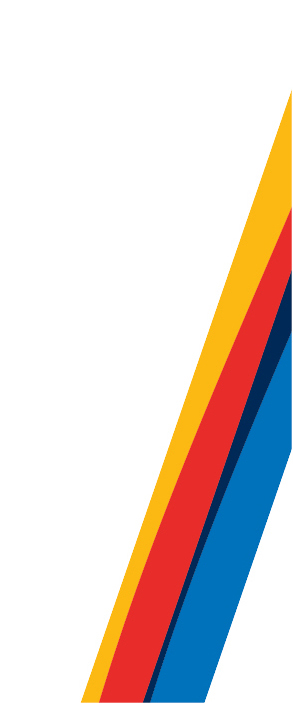 StepActionResourcesWhoComments1.Consult with Head of academic unitDiscussion regarding academic planningNew program leadHead of academic unit to confirm new program as priority2.Consult with Disciplinary DeanDiscussion regarding academic resource planningHead of academic unitDisciplinary Dean to confirm new program as priority3.Meet with the Associate VP Academic Planning (AVPAP) & FGS DeanDiscussion regarding resources required for the program & proposed tuition structureHead of academic unit and disciplinary DeanAll new programs to be part of Faculty resource planning documentation.  4.Consult FGS Coordinator re FGS approval of template & curriculumTemplates and guidelines available on the VPAC website Representative of academic unit Discuss process/timelines  for approval of completed template & curriculum changes5.Complete the Ministry  and FGS Templates & Non-Standard Tuition Template (if applicable)Templates & guidelines available on VPAC websiteAcademic unit   Non-Standard Tuition Template required only where non-standard tuition is being proposed6.Completed Templates approved by academic unitAcademic  unit7.Completed Templates approved by disciplinary FacultyDisciplinary Faculty8.Submit Templates to FGS for Graduate Executive Committee approvalAcademic unitAcademic unit makes a short presentation at GEC and responds to questions.  Revisions made as required by GEC.9.Templates submitted to FGS Council for approvalFGS submits to Council after Executive approvalAcademic unit makes a short presentation at Council and responds to questions.10.Templates submitted to Senate Committee on Planning for approvalDean of FGS submits to AVPAPFaculty Dean or designate makes a short presentation to SCP and responds to questions.11.Complete process for Calendar changesCurriculum change formsAcademic unitThis step may already be complete12.Templates submitted to Senate for approvalAVPAP introduces the new program to SenateDean and academic unit respond to questions about academic content13.Templates submitted to Board of Governors for approvalAVPAP introduces the new program to Board of GovernorsResource allocations must be approved by Board14.Submission of Ministry Template for Ministry reviewAVPAP’s OfficeDeans and the academic unit will be notified by AVPAP once Ministry approval granted.